                            ΕΛΛΗΝΙΚΗ ΔΗΜΟΚΡΑΤΙΑ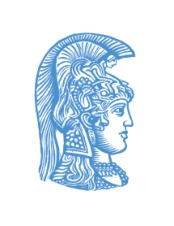 ΑΚΑΔΗΜΑΪΚΟ  ΕΤΟΣ  2019-20ΜΕΤΕΚΠΑΙΔΕΥΤΙΚΑ ΜΑΘΗΜΑΤΑ Α’ ΕΡΓΑΣΤΗΡΙΟΥ ΠΑΘΟΛΟΓΙΚΗΣ ΑΝΑΤΟΜΙΚΗΣ  ΙΑΤΡΙΚΗΣ ΣΧΟΛΗΣ ΕΚΠΑ ΑΡΧΕΣ ΔΙΑΓΝΩΣΤΙΚΗΣ ΠΡΟΣΠΕΛΑΣΗΣ ΠΑΘΟΛΟΓΟΑΝΑΤΟΜΙΚΩΝ ΥΛΙΚΩΝΣτη δεύτερη σειρά μηνιαίων, δίωρων μαθημάτων με τίτλο «Αρχές διαγνωστικής προσπέλασης παθολογοανατομικών υλικών» εξακολουθεί να επιχειρείται από έμπειρους παθολογοανατόμους η αποτύπωση των βημάτων ορθής διαγνωστικής προσέγγισης διαφόρων υλικών που εξετάζονται στην καθημέρα πράξη σε ένα παθολογοανατομικό εργαστήριο.Η αναγνώριση των βασικών προτύπων ιστολογικών αλλοιώσεων σε αντιπαραβολή με τη φυσιολογική εικόνα και η πορεία προς την τελική διάγνωση κατόπιν αναγνώρισης και αξιολόγησης των σημαντικών  μικροσκοπικών ευρημάτων εμπεδώνονται στην πράξη με την επίδειξη χαρακτηριστικών, ειδικά επιλεγμένων ανά περίπτωση, πλακιδίων ή και εικόνων. Ο χαρακτήρας των μαθημάτων συνεχίζει να είναι κατεξοχήν πρακτικός∙ προαιρετικά, μπορεί να προηγείται της επίδειξης, μια 10λεπτη παρουσίαση της θεματολογίας κάθε μαθήματος συμπεριλαμβάνουσα  την ανάλογη φυσιολογική μορφολογία κάθε ιστού. Το 90%  του μαθήματος θα είναι επίδειξη και συζήτηση  πλακιδίων χαρακτηριστικών περιστατικών είτε μέσω οθόνης συνδεδεμένης με μικροσκόπιο είτε με ιστολογικές εικόνες σε διαφάνειες ppt, καθώς τα μαθήματα φιλοδοξούν να αποτυπώσουν πώς ένας έμπειρος παθολογοανατόμος προσεγγίζει τη διαγνωστική διαδικασία, βήμα-βήμα (μικρή μεγέθυνση, μεγάλη μεγέθυνση, ειδικές χρώσεις κλπ).Τα  μαθήματα αυτά πρόκειται να διεξάγονται κατά το ακαδημαϊκό έτος 2019-2020 κατά κανόνα την τρίτη Παρασκευή  κάθε μήνα από τον Σεπτέμβριο έως και τον Μάιο, με ώρα έναρξης 15.30’, στους χώρους του Α’ Εργαστηρίου Παθολογικής Ανατομικής και, στο τέλος της σειράς, θα χορηγείται πιστοποιητικό παρακολούθησης. Για το τρέχον ακαδημαϊκό έτος, η σειρά των μαθημάτων με γενικό τίτλο «Αρχές διαγνωστικής προσέγγισης» έχει διαμορφωθεί ως εξής :27.9.2019 Συνήθεις παθολογοανατομικές αλλοιώσεις σε νεκροτομικό υλικό. Εισαγωγή: Χαρά Σπηλιοπούλου, Καθηγήτρια Ιατροδικαστικής και Τοξικολογίας, Κοσμήτωρ Σχολής Επιστημών Υγείας. Ανάπτυξη μαθήματος: Στάμος Θεοχάρης, Καθηγητής Παθολογικής Ανατομικής, Ιατρική Σχολή ΕΚΠΑ. 18.10.2019 Μεσεγχυματογενείς αλλοιώσεις με μυξοειδές υπόστρωμα: διαγνωστική  προσέγγιση και διαφορική διάγνωση. Γιώργος Αγρογιάννης, Αναπλ. Καθηγητής Παθολογικής Ανατομικής, Ιατρική Σχολή ΕΚΠΑ. 15.11.2019 Ιστοπαθολογία μοσχευμάτων νεφρού, ήπατος και καρδιάς. Γεώργιος Λιάπης, Επιμελητής Α’, Στρατηγούλα Σακελλαρίου, Επίκουρη Καθηγήτρια Παθολογικής Ανατομικής ,Α’ Εργαστήριο Παθολογικής Ανατομικής, Ιατρική Σχολή ΕΚΠΑ – Λαϊκό Γ.Ν.Α., Λουκάς Κακλαμάνης, Διευθυντής Παθολογοανατομικού Εργαστηρίου Ωνασείου Καρδιοχειρουργικού Κέντρου.20.12.2019  Διηθητικά καρκινώματα μαστού. Αφροδίτη Νόννη, Αναπλ. Καθηγήτρια Παθολογικής Ανατομικής.24.1.2020 Γαστρική βιοψία:  Διαγνωστική Προσέγγιση -Ταξινόμηση γαστριτίδων και προνεοπλασματικών ή και νεοπλασματικών αλλοιώσεων. Αντιγόνη Σουρλά, MD., PhD., Παθολογοανατόμος, Παθολογοανατομικό Εργαστήριο Βιοϊατρικής, Επιστημονικός Συνεργάτης Α’ Εργαστηρίου Παθολογικής Ανατομικής Ιατρικής Σχολής  ΕΚΠΑ.21.2.2020 Bιοψία τραχήλου μήτρας. Συντονισμός μαθήματος: Kασσιανή Μανωλουδάκη, Ιατρός-Παθολογοανατόμος, Διευθύντρια ΕΣΥ , Τζάνειο Π.Γ.Ν.Π.  Ανάπτυξη μαθήματος: Αλίνα Γουλουμή, Μαρία Παπαζιάν, Ιατροί-Παθολογοανατόμοι, Γ.Ν.Α. «Αλεξάνδρα», Καλλιρρόη Γούλα, Επιμελήτρια Α’, Β’ Εργαστήριο Παθολογικής Ανατομικής, Ιατρική Σχολή ΕΚΠΑ, Π.Γ.Ν. «Αττικόν».20.3.2020 Βιοψία ήπατος για χρόνια ηπατική νόσο: Διαγνωστική προσέγγιση - Liver biopsy interpretation for chronic liver disease. Ντίνα Τηνιακού, Καθηγήτρια Παθολογικής Ανατομικής & Prof. Carolin Lackner, Institute of Pathology, Medical University of Graz, Austria.10.4.2020  Κομβικά διαγνωστικά σημεία στην ιστοπαθολογία  της ουροδόχου κύστης. Ανδρέας Χ. Λάζαρης,Καθηγητής Παθολογικής Ανατομικής. 5.6.2020 Σεμινάριο με θέμα «Διαγνωστική προσέγγιση λεμφοκυτταρικών διηθήσεων δέρματος.» Πηνελόπη Κορκολοπούλου, Καθηγήτρια Παθολογικής Ανατομικής. 19.6.2020 Παραλαβή πιστοποιητικών παρακολούθησης.